MINISTERUL MEDIULUI, APELOR ȘI PĂDURILOR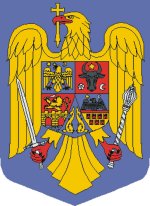 ORDIN 
Nr ………../ …………..pentru aprobareaGhidului de finanțare a Programului privind instalarea sistemelor de panouri fotovoltaice pentru producerea de energie electrică, în vederea acoperirii necesarului de consum şi livrării surplusului în reţeaua naţionalăLuând în considerare Referatul de aprobare al Administrației Fondului pentru Mediu                                                           nr. ................./...................... privind Ghidul de finanțare a Programului privind instalarea sistemelor de panouri fotovoltaice pentru producerea de energie electrică, în vederea acoperirii necesarului de consum şi livrării surplusului în reţeaua naţională și Ordinul ministrului mediului, apelor și pădurilor nr. 331/2023 pentru aprobarea Listei categoriilor de proiecte prioritare care beneficiază de alocări financiare în anul 2023 din sumele rezultate în urma licitării certificatelor de emisii de gaze cu efect de seră, cu modificările ulterioare,În temeiul prevederilor art. 12 alin. (4) din Ordonanța de urgență a Guvernului nr. 115/2011 privind stabilirea cadrului instituțional și autorizarea Guvernului, prin Ministerul Finanțelor, de a scoate la licitație certificatele de emisii de gaze cu efect de seră atribuite Romaniei la nivelul Uniunii Europene, aprobată prin Legea nr. 163/2012, cu modificările și completările ulterioare, ale art. 57 alin. (1), (4) și (5) din Ordonanța de urgență a Guvernului nr. 57/2019 privind Codul administrativ, cu modificările și completările ulterioare, precum și ale art. 13 alin. (4) din Hotărârea Guvernului            nr. 43/2020 privind organizarea și funcționarea Ministerului Mediului, Apelor și Pădurilor, cu modificările și completările ulterioare,ministrul mediului, apelor şi pădurilor emite prezentul ORDIN:Art. 1 Se aprobă Ghidul de finanţare a Programului privind instalarea sistemelor de panouri fotovoltaice pentru producerea de energie electrică, în vederea acoperirii necesarului de consum şi livrării surplusului în reţeaua naţională, prevăzut în anexa care face parte integrantă din prezentul ordin.Art. 2 Începând cu data intrării în vigoare a prezentului ordin, se abrogă Ordinul ministrului mediului, apelor și pădurilor nr. 1287/2018 pentru aprobarea Ghidului de finanțare a Programului privind instalarea sistemelor de panouri fotovoltaice pentru producerea de energie electrică, în vederea acoperirii necesarului de consum şi livrării surplusului în reţeaua naţională, cu modificările și completările ulterioare, publicat în Monitorul Oficial al României nr. 1061/14.12.2018, Partea I.Art. 3 Analiza, aprobarea, implementarea și monitorizarea cererilor de finanțare depuse în cadrul Programului privind instalarea sistemelor de panouri fotovoltaice pentru producerea de energie electrică, în vederea acoperirii necesarului de consum şi livrării surplusului în reţeaua naţională, aprobat prin Ordinul ministrului mediului, apelor și pădurilor nr. 1287/2018 cu modificările și completările ulterioare, se vor realiza potrivit prevederilor acestuia.Art. 4 Prezentul ordin se publică în Monitorul Oficial al României, Partea I.Ministrul mediului, apelor şi pădurilor,TÁNCZOS Barna 